СТАТЬЯ 1Цель и область применения РегламентаMOD	PRG/29/1#109135	1.3	Настоящий Регламент разработан с целью облегчения глобального взаимосоединения и взаимодействия  электросвязи и содействия гармоничному развитию и эффективной эксплуатации технических средств, а также эффективности, полезности и доступности международных служб электросвязи для населения.Основания:	Термин "средств" предлагается заменить термином "сетей" в целях обеспечения большей точности. РМЭ следует охватывать вопросы, касающиеся "безопасности" услуг.MOD	PRG/29/2#109177	1.5	В рамках настоящего Регламента создание и эксплуатация международных служб электросвязи осуществляются на каждой связи по взаимному соглашению между .Основания:	Предлагается с целью согласования формулировки с Уставом МСЭ и отражения существующих моделей.СТАТЬЯ 2ОпределенияMOD	PRG/29/314	2.1	Электросвязь: Всякая передача, излучение или прием знаков, сигналов, письменного текста, изображений и звуков или сообщений любого рода по проводной, радио, оптической или другим электромагнитным системам.Основания:	Введение термина "обработка" обосновано с технической точки зрения, поскольку этот процесс присущ всем видам передачи, излучения или приема.MOD	PRG/29/422	2.7	Связь: всегда относящ к какой-либо службе,:Основания:	Это обновление предлагается с целью отражения существующих коммерческих моделей.NOC	PRG/29/523	a)	средства для обмена нагрузки в этой специфической службе:–	по прямым каналам (прямая связь), или–	через транзитный пункт какой-либо третьей страны (транзитная связь), иNOC	PRG/29/624	b)	как правило, предъявление счетов.СТАТЬЯ 2ОпределенияADD	PRG/29/7#1097027B	2.12	Такса на завершение вызова: Такса, устанавливаемая признанной эксплуатационной организацией назначения на завершение входящего трафика.Основания:	Этот термин следует включить в РМЭ для отражения существующих коммерческих моделей.ADD	PRG/29/8#1097827F	2.16	Мошенничество: Использование любых средств, ресурсов или услуг электросвязи с намерением избежать платежей, не производить надлежащих платежей, не производить никаких платежей, переложить осуществление платежей на другую сторону или использовать противоправные или преступные обманные действия для получения финансовой или личной выгоды от использования этих средств, ресурсов или услуг.Основания:	Этот термин целесообразно включить в РМЭ, с тем чтобы обеспечить отражение существующих стандартных коммерческих соглашений и, в частности, защиту прав и интересов признанных эксплуатационных организаций.______________Всемирная конференция по международной электросвязи (ВКМЭ-12)
Дубай, 3−14 декабря 2012 года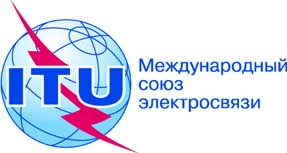 ПЛЕНАРНОЕ ЗАСЕДАНИЕДокумент 29-R16 ноября 2012 годаОригинал: испанскийПарагвай (Республика)Парагвай (Республика)предложения для работы конференциипредложения для работы конференции